Ny havedør i den gule stue, som fremover kommer til at hedde havestuen.Solnedgangsgudstjeneste søndag d.7.august kl.20.00 i haven Skaløvej 11.Vi stiller stole op, men medbring evt. egen klapstol og kaffekurv/forfriskning.I tilfælde af dårligt vejr flyttes gudstjenesten til kirken. Kørsel af enkeltpersoner i privat personbil kan koordineres.kontakt Charlotte Skou, tlf.29849802 nogle dage før.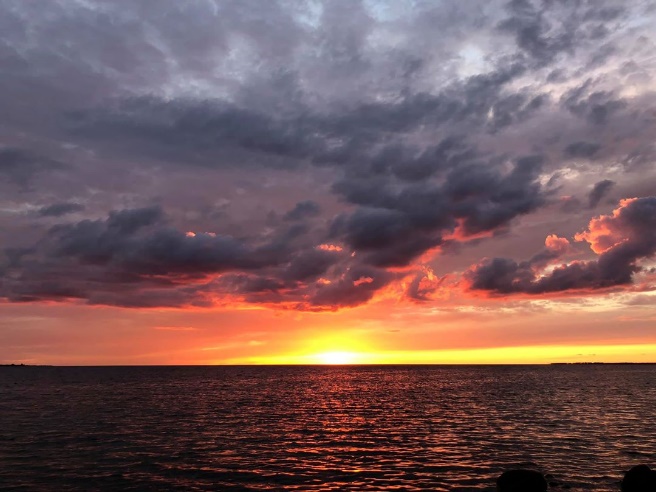                                                                                    Foto: Kirsten SydendalAndagt med Taizé i Fejø kirkeVi samles omkring lysgloben, og efter en kort oplæsning synger vi de enkle sange/vers efterinstruktion af Heidi Høyer Jensen.Hvad er Taizé ?Taizé-sange er enkle vers, som man synger flerstemmigt gentagne gange. Alle kan være med, for man synger som man kan, med den stemme man har. Taizé er et økumenisk klosterfællesskab i Frankrig, hvor især unge mennesker valfarter til i tusindvishvert eneste år, for at søge den særlige enkle og dybe form for spiritualitet, som er i dette fællesskab. Taizé-sangene er udviklet i klosterfællesskabet som en enkel måde at samle mennesker på i bøn. Nogle af sangene står i Den Danske Salmebog.Information om lidt af hvert:Menighedsrådet har indstillet en præst til ansættelsepr.1/9. Vi venter på Kirkeministeriets behandling af indstillingen, og de holder ferie nogle uger endnu.Hvis man ønsker at se kirken udenfor graverensarbejdstid, kan man kontakte menighedsrådet, der sørger for åbning af kirken.        Billeder fra præstegården: 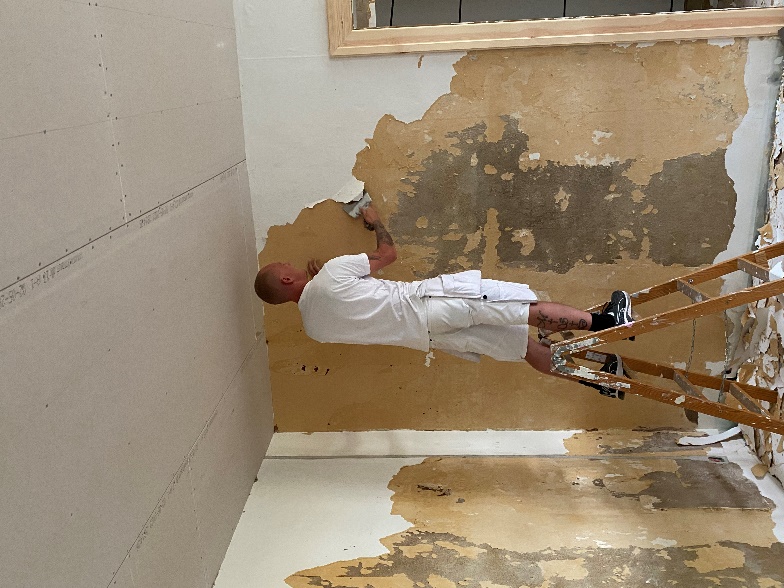   Malerarbejdet i fuld gang. Mange tapetlag  skal skrabes af.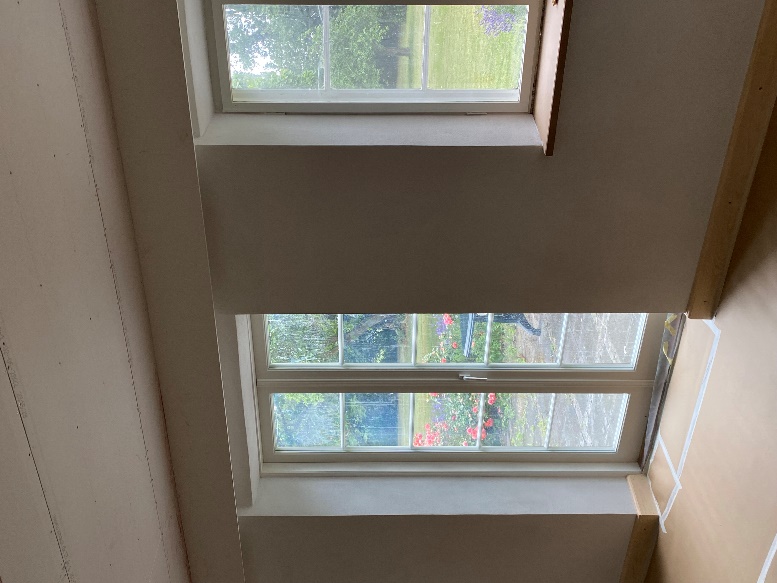 